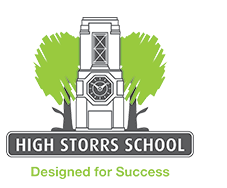 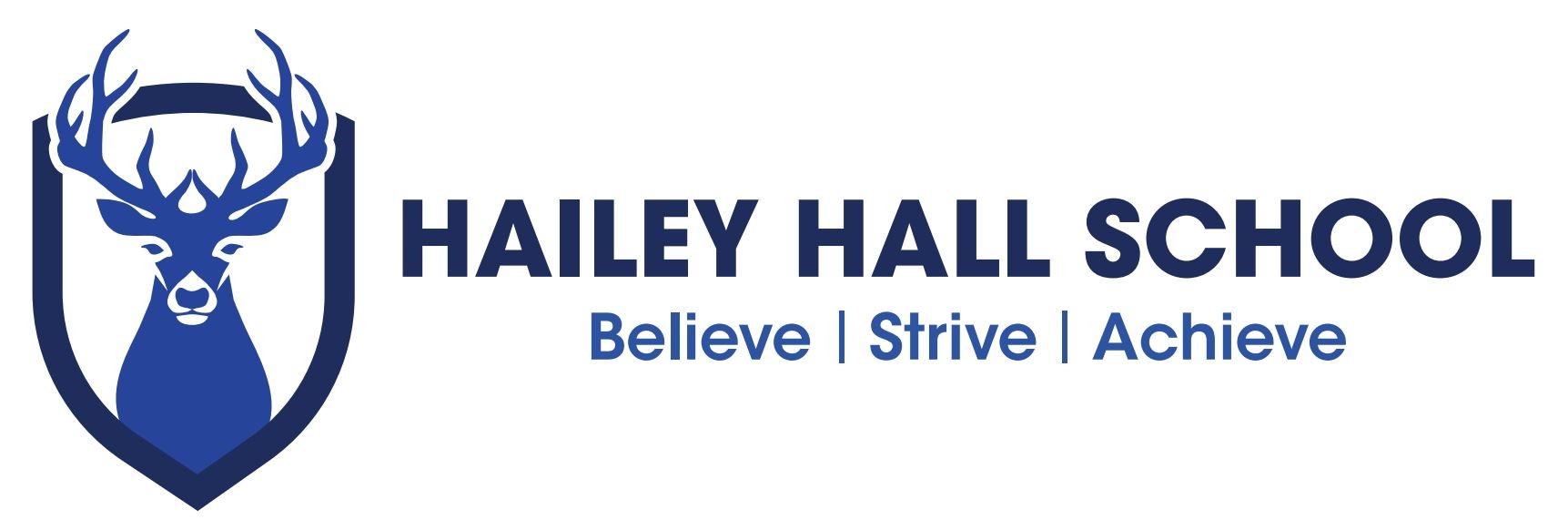 F O O D	&	N U T R I T I O N	R O U T E SS U B J E C T	P A T H W A Y SC A R E E R SCareers related to this subject have a range of entry and training routes. You may need other subjects too so check the requirements for each career.Accommodation manager BakerBarista Barperson Brewer Butcher ButlerCake decorator Catering manager ChefCommis chefConference centre manager DietitianEnvironmental health officer Events managerFast food manager Fitness instructor Flight attendantFood and drink writer Food hygiene inspectorFood   processing   worker Food scientist/technologist Health promotion officerHospital domestic services manager Hotel managerHotel PorterHotel room attendant HousekeeperKitchen porter Nutritionist Personal trainerPub manager/licensee Public health manager Restaurant manager School meals supervisor Street food  trader Teacher/lecturer ToxicologistWaiter/waitress Wine merchantS K I L L SStudying Food Preparation and Nutrition can help you develop wider skills such as:Attention to detail Budgeting  Business awareness CommunicationCooking and food preparation CreativityCultural awarenessHealth and safety awareness ITPlanningPresentation Problem-solving Report writing ResearchTeamworkTime  management Using   equipment Using   numbers Working  independentlyWorking under pressureThese skills are needed for many jobs at different levels and with a range of entry routes, including apprenticeships and higher education. Here’s a selection:Accountant  Accounting technician Beauty therapistCare assistantCare home manager Customer service assistant Customer service manager Dental hygienistDental therapist Facilities manager FloristHairdresser Health visitorHealthcare assistant Hotel receptionistHuman resources officer JournalistLogistics managerMarketing manager / assistant Nurse / midwifeOccupational therapist Production manager Purchasing manager Quality  technician Retail buyerRetail manager Sales assistant Store demonstrator Tour guideR O U T E SThere are careers related to food preparation and nutrition in several work sectors, such as catering and hospitality, manufacturing, food science, health, education,journalism and more.Routes into these careers include further education, apprenticeships and higher education. Always check entry requirements as you may need other subjects too, particularly English, maths and sciences.Higher and degree apprenticeships are being developed in sectors such as hospitality management and food technology. They involve working while you study for higher education qualifications.